№ 123                                                                                               от «06» апреля 2018гРЕШЕНИЕ Отчет о результатах  деятельности Собрания депутатов муниципального образования «Октябрьское сельское поселение» за 2017 год     В соответствии Федеральным законом от 6 октября 2003 года №131-ФЗ «Об общих принципах организации местного самоуправления в Российской Федерации», Уставом муниципального образования «Октябрьское сельское поселение», заслушав и обсудив ежегодный отчет главы муниципального образования «Октябрьское сельское поселение», председателя Собрания депутатов Сошину Галину Клементьевну, Собрание депутатов решило:1. Принять к сведению отчет главы муниципального образования» Октябрьское сельское поселение»  «О результатах деятельности главы муниципального образования «Октябрьское сельское поселение» за 2017 год».2. Признать деятельность главы муниципального образования «Октябрьское сельское поселение», председателя Собрания депутатов Сошиной Галины Клементьевны удовлетворительной.3. Считать первоочередными задачами Собрания депутатов муниципального образования «Октябрьскjе сельское поселение» на 2018 год:- совершенствование нормативной базы;- осуществление контроля за рациональным расходованием средств бюджета муниципального образования;- осуществление контроля за соблюдением установленного порядка управления имуществом, находящимся в муниципальной собственности; - обеспечение контроля за ходом выполнения муниципальных целевых программ;- совершенствование работы с избирателями, обеспечение выполнения наказов избирателей.	- обеспечение осуществления полномочий по решению вопросов местного значения;- организация и участие в разработке проектов муниципальных нормативных правовых актов;- организация и проведение публичных слушаний;- взаимодействие с Правительством и Государственным Собранием Республики Марий Эл, Ассоциацией «Совет муниципальных образований Республики Марий Эл», Собранием депутатов муниципального образования «Моркинский муниципальный район», администрацией муниципального образования «Октябрьское сельское поселение», прокуратурой Моркинского района и иными структурами власти;- проведение встреч с избирателями, приемов избирателей, рассмотрение писем и обращений граждан.	5. Контроль за выполнением настоящего решения оставляю за собой.6. Настоящее решение вступает в силу со дня его принятия.Глава муниципального образования«Октябрьское сельское поселение» ,председатель Собрания депутатов                                                                    Г.К. СошинаОТЧЕТ О деятельности Собрания депутатов «Октябрьское сельское поселение» за 2017 годУважаемые депутаты!Уважаемые гости и приглашенные!          Как глава муниципального образования  и председатель Собрания депутатов представляю отчет о   деятельности Собрания депутатов муниципального образования  «Октябрьское сельское поселение».В 2017 году было проведено  8 заседаний Собрания депутатов муниципального образования  «Октябрьское сельское поселение». Принято 26 решений. Выдвинуто    4 постановлений главы МО и  16  распоряжений.Основные нормативные акты, принятые Собранием депутатов:-Отчет об исполнении бюджета за 2016 год;- О внесении изменений в Устав МО «Октябрьское сельское поселение»- Об утверждении Положения о муниципальной службе в муниципальном образовании  «Октябрьского сельское поселение»;- Об утверждении Положения о бюджетном процессе в муниципальном образовании  «Октябрьское сельское поселение»;- Об внесении изменений в Положения о погребении, похоронном деле и об организации ритуальных услуг на территории  муниципального образования  «Октябрьское сельское поселение»;- О внесении изменений в  Правила землепользования и застройки;- Об утверждении Правил благоустройства территории муниципального образования  «Октябрьское сельское поселение»- О передаче части  полномочий органов местного самоуправления муниципального образования «Октябрьское сельское поселение»; органам местного самоуправления муниципального образования «Моркинский муниципальный район»;    Собранием депутатов были проведены  публичные слушания   по обсуждению вопросов: Исполнения бюджета и утверждение годового отчета за 2016 год,Проекта местного бюджета на 2018год,Внесения изменения в Правила землепользования и застройки  на территории муниципального образования «Октябрьское сельское поселение»,За истекший 2017 год  на нормативно-правовые акты Собрания депутатов МО и Администрации МО «Октябрьское сельское поселение» поступило 10 протестов и 5 представлений и 1 требование от Прокуратуры Моркинского района. Все протесты  представления и требование Прокуратуры рассмотрены в срок и представлены проекты о внесений изменений в нормативно правовые акты. По мере поступления заключения с Прокуратуры Моркинского района  на  проекты НПА,  нормативно правовые акты утверждены на заседании Собрания депутатов.  Для обеспечения открытости и прозрачности деятельности Собрания депутатов проводилось размещение нормативных правовых актов на информационных стендах и сайте администрации,   нормативные правовые акты были направлены в Министерство юстиции  Республики Марий Эл  для проведения правовой экспертизы и включения в Регистр муниципальных правовых актов Республики Марий Эл, размещены на официальном сайте муниципального образования  «Моркинский муниципальный район»   вкладке Октябрьское сельского поселения.Проводились встречи с избирателями. Собрание депутатов тесно взаимодействует с Администрацией муниципального образования «Октябрьское сельское поселение», Администрацией муниципального образования  «Моркинский муниципальный район»; Собранием депутатов муниципального образования  «Моркинский муниципальный район»; Прокуратурой Моркинского района, Министерством внутренней политики, развития местного самоуправления и  юстиции Республики Марий Эл, Управлением Министерством юстиции Республики Марий Эл, Советом муниципальных образований.  Основной задачей Собрания  депутатов остается обеспечение через принятие нормативных правовых актов, условий необходимых для жизнедеятельности всего  муниципального образования, направленных на социально-экономическое развитие поселения, повышение качества жизни населения.В 2018 году предстоит проделать огромную работу по разработке и утверждению административных регламентов оказания  муниципальных услуг, переходу на оказание услуг в электронном виде.Администрации поселения, депутатскому корпусу, всем руководителям, старостам деревень необходимо вести разъяснительную работу по вопросу развития и расширения личных подсобных хозяйств, которые в трудные времена всегда были основным источником пополнения семейного бюджета.Основной задачей главы муниципального образования  остается:- активное взаимодействие с органами местного самоуправления и государственной власти, гражданами и организациями при подготовке решений Собрания депутатов, касающихся различных сфер жизни деятельности поселения;-обеспечение осуществления администрацией поселения полномочий по решению вопросов местного значения.Глава муниципального образования«Октябрьское сельское поселение»,председатель Собрания депутатов                                                              Сошина Г.К.«Октябрьский ял кундем» муниципальный образованийындепутатше–влакын Погынжо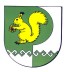 Собрание депутатов    муниципального   образования  «Октябрьское сельское поселение»